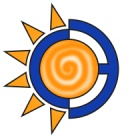 ОПРОСНЫЙ ЛИСТпо системе солнечного воздушного отопления и вентиляцииСведения о ЗАКАЗЧИКЕЗаполненные опросные листы отправлять на электронную почту: 9872224488@mail.ruВ теме письма: "Заявка на подбор оборудования".Сочтем за честь быть Вам полезными!наш сайт asad16.ruНаименование и местоположение объектаНазначение объекта (проживание, цех, мастерская, гараж, туристическая или коммерческая, сельское хозяйство, другое)Отапливаемая площадь     (или объем)Кол.во проживающих людей (рабочий персонал находящийся в помещении)Желаемая температура внутри помещения (день/ночь)Температура на улице (самая низкая/средняя в отопительный сезон) Наличие источников дополнительной влажности (бассейны, парные, крупный водоем)Поэтажные планы отапливаемых помещений.Площадь ограждающих конструкций-стен и перекрытий (длина, высота каждой стены и перекрытия)Параметры ограждающих конструкций – стен, перекрытий (материал стен, толщина, обшивка)Количество окон и дверей (площадь), материал, конструкция (дерево, алюминий, пластик, кол.во камер в стеклопакете)Ориентация здания по сторонам света (площадь свободной не затененной стены Юг, юго-запад, юго-восток). Фото стен.Крыша, угол наклона, материал, назначение под кровельного пространства.Наличие системы вентиляции (диаметр, план разводки по помещениям при наличии) естественная, принудительнаяНаличие действующей системы отопления (воздушное, радиаторно водяное, электрическое, теплый пол, инфра красное, другое)Имеющиеся источник дополнительной энергии (тепла)газэлектричествоэлектричестводизельное топливодизельное топливотвердое  топливоЖелаемый дополнительный источник энергии для отопления. (на время отсутствия солнца при недостаточной утепленности помещения и требования постоянной поддержки заданной температуры)Желаемое место установки тепло-воздушных солнечных коллекторовЗемельный участок возле здания (для модульной системы SBPRO)Земельный участок возле здания (для модульной системы SBPRO)КровляКровляФасад зданияФасад здания19.Особые требования к системе отопленияФамилия, имя, отчествоТел.ФаксE-mail